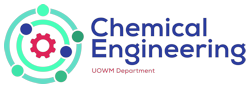 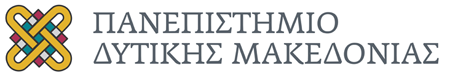            ΕΡΓΑΣΤΗΡΙΟ ΠΕΡΙΒΑΛΟΝΤΙΚΗΣ ΤΕΧΝΟΛΟΓΙΑΣ ΟΡΓΑΝΙΚΗ –ΙΙ    TEST No-11.Χαρακτηρίστε ως σωστό η λάθος τις προτάσεις –αιτιολογήστεΟι υδρογονάνθρακες είναι τα βασικά συστατικά των ορυκτών καυσίμων.Το άτομο του άνθρακα στις οργανικές ενώσεις έχει πάντα τέσσερα υβριδοποιημένα  ατομικά τροχιακάΤο άτομο του άνθρακα έχει πάντα στο μόριο του μεθανίου τέσσερα υβριδοποιημένα τροχιακάΗ ενέργεια που περιέχουν τα τέσσερα υβριδοποιημένα ατομικά τροχιακά του ατόμου άνθρακα είναι διαφορετικήΟι αρωματικές ενώσεις περιέχουν πάντα κλειστή ανθρακική αλυσίδαΤα ναφθενια περιέχουν μόνο ένα διπλό δεσμό2. Δώστε την δομή των τροχιακών στις ενώσεις μεθάνιο, αιθενιο, τετραχλωρανθρακας, διφθοροαιθενιο 3.Το φυσικό αέριο Α) είναι προϊόν απόσταξης πετρελαίουΒ) είναι ελαφρύτερο από το DIESELΓ) μπορεί να χρησιμοποιηθεί και σε στερεή μορφήΔ) είναι  μίγμα μόνο υδρογονανθράκωνΕ) είναι μίγμα αερίων4.Να συμπληρώσετε τον παρακάτω πίνακα Παρατηρήσεις-Σε κάθε μοριακό τύπο να δώσετε  μια  αντιστοίχηση από κατηγορία ενώσεων και μια από κατηγορία καυσίμων. -Για το σημείο ζέσεως να βάλετε αριθμούς με βάση την αύξουσα σειρά σημείου ζέσεως-Για κάθε μοριακό τύπο να δώσετε τον αντίστοιχο συντακτικό .- Να δώσετε τον υβριδισμό σε κάθε ένωση5. Να παρουσιάσετε τους συντακτικούς τύπους των παρακάτω ενώσεων , ΠΟΙΟ συμπέρασμα εξάγεται.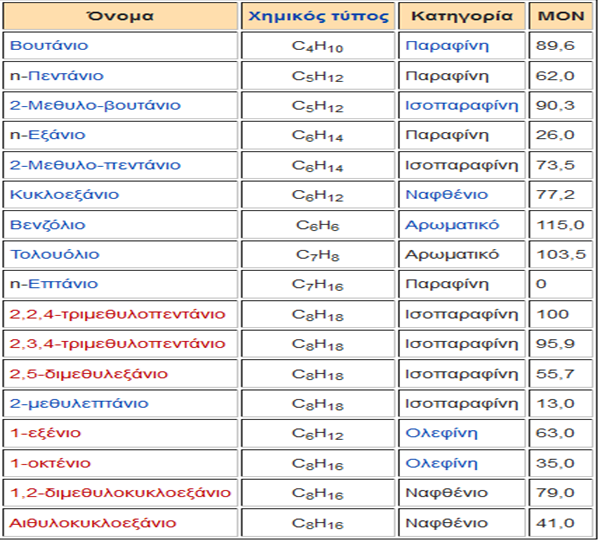 Molecular FormulaPARAFFINNaphtheneAromatic hydrocarbonFlash pointGASOLINEKEROSENE DIESEL C8H18C6H6C4H10C5H10C6H12